We are Geographers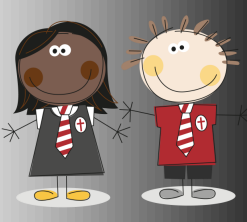 In geography, when a child leaves Dean we would like them to…In geography, when a child leaves Dean we would like them to…In geography, when a child leaves Dean we would like them to…At Dean Gibson, we strive to provide every child with the opportunity to explore the diverse world they live in, using fun, creative and inspiring ways, that fully engages them in securely and precisely building upon their knowledge and skills. We celebrate the diversity of our local area, outdoors and the heritage the children should be proud of; through a rich curriculum we ensure that the children develop curiosity and a sense of self and have the skills to discover more about the world around them. We intend to develop children’s curiosity and a fascination of the world’s diversity and its diverse people that will remain with them for the rest of their lives. Being a Catholic school in the Lake District, we encourage children to explore the outdoors and be appreciative of the beauty in God’s creation.  We want our children to be aware of their place in the world, their potential to change it and their responsibility to protect it. At Dean Gibson, we ensure children readily celebrate difference whether that be in people or place, and care about the value of diversity.Our structure and sequence of lessons ensures children have a broader, deeper understanding of the four areas of geography identified in the curriculum. We endeavour to provide our children with the core skills to be curious geographers; powering their want to discover more, make progress and be challenged. At Dean Gibson, we strive to provide every child with the opportunity to explore the diverse world they live in, using fun, creative and inspiring ways, that fully engages them in securely and precisely building upon their knowledge and skills. We celebrate the diversity of our local area, outdoors and the heritage the children should be proud of; through a rich curriculum we ensure that the children develop curiosity and a sense of self and have the skills to discover more about the world around them. We intend to develop children’s curiosity and a fascination of the world’s diversity and its diverse people that will remain with them for the rest of their lives. Being a Catholic school in the Lake District, we encourage children to explore the outdoors and be appreciative of the beauty in God’s creation.  We want our children to be aware of their place in the world, their potential to change it and their responsibility to protect it. At Dean Gibson, we ensure children readily celebrate difference whether that be in people or place, and care about the value of diversity.Our structure and sequence of lessons ensures children have a broader, deeper understanding of the four areas of geography identified in the curriculum. We endeavour to provide our children with the core skills to be curious geographers; powering their want to discover more, make progress and be challenged. At Dean Gibson, we strive to provide every child with the opportunity to explore the diverse world they live in, using fun, creative and inspiring ways, that fully engages them in securely and precisely building upon their knowledge and skills. We celebrate the diversity of our local area, outdoors and the heritage the children should be proud of; through a rich curriculum we ensure that the children develop curiosity and a sense of self and have the skills to discover more about the world around them. We intend to develop children’s curiosity and a fascination of the world’s diversity and its diverse people that will remain with them for the rest of their lives. Being a Catholic school in the Lake District, we encourage children to explore the outdoors and be appreciative of the beauty in God’s creation.  We want our children to be aware of their place in the world, their potential to change it and their responsibility to protect it. At Dean Gibson, we ensure children readily celebrate difference whether that be in people or place, and care about the value of diversity.Our structure and sequence of lessons ensures children have a broader, deeper understanding of the four areas of geography identified in the curriculum. We endeavour to provide our children with the core skills to be curious geographers; powering their want to discover more, make progress and be challenged. Enrichment Enrichment Enrichment Geographers and ExplorersExamples of how we enrich our curriculum:Whole SchoolReceptionLearning daily in the outdoors to promote Geography learningWalk into Kendal to explore the townGeography WeekInternational WeekSchool TripsGeography speakersLearning daily in the outdoors to promote Geography learningWalk into Kendal to explore the townGeography WeekInternational WeekSchool TripsGeography speakersYear 1 & 2Field work in KendalVisits to the Lake District on school tripsGeographical speakersGeography WeekInternational WeekSchool TripsGeography speakersField work in KendalVisits to the Lake District on school tripsGeographical speakersGeography WeekInternational WeekSchool TripsGeography speakersYear 3 & 4Field work in KendalWalk into Kendal to explore the geography of the townGeography WeekInternational WeekSchool TripsGeography speakersField work in KendalWalk into Kendal to explore the geography of the townGeography WeekInternational WeekSchool TripsGeography speakersYear 5 & 6Visits to Brockhole and the Lake DistrictYear 5 residential to a contrasting locality: LiverpoolYear 6 residential visit to WindermereGeography WeekInternational WeekSchool TripsGeography speakers.Visits to Brockhole and the Lake DistrictYear 5 residential to a contrasting locality: LiverpoolYear 6 residential visit to WindermereGeography WeekInternational WeekSchool TripsGeography speakersHow Geographers are taught in our school.How Geographers are taught in our school.How Geographers are taught in our school.This is how it works: Lessons provided through cross curricular or discrete lessons We will use United Learning as a resource to work from.An hours lesson a week or Double lesson every two weeks.Clear progression of skills developed throughout school Specific map progression will be known by staff and children.Progression of knowledge developed each year building on prior learning.Vocabulary will be taught and will be built upon each year. These will be in children's books.Children will have had the opportunity to use a range of good quality tools and resources and develop competency in using them safely.Children will experience their local area and use their skills practically to enhance their learning.  Workshops, trips, visitors and fieldwork days that bring topics to life.We will use knowledge organisers and assess this knowledge.This is what adults do: • Teachers  work collaboratively to support each other in the teaching of Geography, understanding and applying current developments in the subject, and providing direction for the subject in the school. • Teachers show enthusiasm for the subject regardless of personal capabilities • Curriculum leader evaluates the strengths and areas for development in the subject and indicate areas for further improvement. • Create a positive learning environment to encourage discussion and personal opinion • Ensure a safe working environment. Communicate with other schools in different locations.• Look for opportunities to use specialists and outside providers when necessary. This is how we support: We teach Geography to all children, whatever their ability, in accordance with the school curriculum policy of providing a broad and balanced education to all children. Teachers provide learning opportunities matched to the needs of children with learning difficulties. Different technologies are resources are used to allow children with special educational needs to have access and contribute to lessons.We will use Enquiry questions for each lesson which will build knowledge towards curriculum milestones. This is how we challenge: • Adaptive teaching - closing gaps.• Additional activities to stretch learning, encourage knowledge building and develop skills • Extra-curricular activities targeted at gifted and talented childrenProvide opportunities above and beyond the National Curriculum. This is how we ensure all children can access the curriculum: • EAL and SEN children are introduced to vocabulary before the lesson • Peer support • Providing equipment that may support individuals This is how it works: Lessons provided through cross curricular or discrete lessons We will use United Learning as a resource to work from.An hours lesson a week or Double lesson every two weeks.Clear progression of skills developed throughout school Specific map progression will be known by staff and children.Progression of knowledge developed each year building on prior learning.Vocabulary will be taught and will be built upon each year. These will be in children's books.Children will have had the opportunity to use a range of good quality tools and resources and develop competency in using them safely.Children will experience their local area and use their skills practically to enhance their learning.  Workshops, trips, visitors and fieldwork days that bring topics to life.We will use knowledge organisers and assess this knowledge.This is what adults do: • Teachers  work collaboratively to support each other in the teaching of Geography, understanding and applying current developments in the subject, and providing direction for the subject in the school. • Teachers show enthusiasm for the subject regardless of personal capabilities • Curriculum leader evaluates the strengths and areas for development in the subject and indicate areas for further improvement. • Create a positive learning environment to encourage discussion and personal opinion • Ensure a safe working environment. Communicate with other schools in different locations.• Look for opportunities to use specialists and outside providers when necessary. This is how we support: We teach Geography to all children, whatever their ability, in accordance with the school curriculum policy of providing a broad and balanced education to all children. Teachers provide learning opportunities matched to the needs of children with learning difficulties. Different technologies are resources are used to allow children with special educational needs to have access and contribute to lessons.We will use Enquiry questions for each lesson which will build knowledge towards curriculum milestones. This is how we challenge: • Adaptive teaching - closing gaps.• Additional activities to stretch learning, encourage knowledge building and develop skills • Extra-curricular activities targeted at gifted and talented childrenProvide opportunities above and beyond the National Curriculum. This is how we ensure all children can access the curriculum: • EAL and SEN children are introduced to vocabulary before the lesson • Peer support • Providing equipment that may support individuals This is how it works: Lessons provided through cross curricular or discrete lessons We will use United Learning as a resource to work from.An hours lesson a week or Double lesson every two weeks.Clear progression of skills developed throughout school Specific map progression will be known by staff and children.Progression of knowledge developed each year building on prior learning.Vocabulary will be taught and will be built upon each year. These will be in children's books.Children will have had the opportunity to use a range of good quality tools and resources and develop competency in using them safely.Children will experience their local area and use their skills practically to enhance their learning.  Workshops, trips, visitors and fieldwork days that bring topics to life.We will use knowledge organisers and assess this knowledge.This is what adults do: • Teachers  work collaboratively to support each other in the teaching of Geography, understanding and applying current developments in the subject, and providing direction for the subject in the school. • Teachers show enthusiasm for the subject regardless of personal capabilities • Curriculum leader evaluates the strengths and areas for development in the subject and indicate areas for further improvement. • Create a positive learning environment to encourage discussion and personal opinion • Ensure a safe working environment. Communicate with other schools in different locations.• Look for opportunities to use specialists and outside providers when necessary. This is how we support: We teach Geography to all children, whatever their ability, in accordance with the school curriculum policy of providing a broad and balanced education to all children. Teachers provide learning opportunities matched to the needs of children with learning difficulties. Different technologies are resources are used to allow children with special educational needs to have access and contribute to lessons.We will use Enquiry questions for each lesson which will build knowledge towards curriculum milestones. This is how we challenge: • Adaptive teaching - closing gaps.• Additional activities to stretch learning, encourage knowledge building and develop skills • Extra-curricular activities targeted at gifted and talented childrenProvide opportunities above and beyond the National Curriculum. This is how we ensure all children can access the curriculum: • EAL and SEN children are introduced to vocabulary before the lesson • Peer support • Providing equipment that may support individuals IMPACTSIMPACTSIMPACTSThis is the impact of the teaching: At Dean Gibson Primary School the children will refer to themselves as geographers. Pupils can talk confidently about what they have learnt. Children understand the skills needed to be an effective geographer and can identify parts of their world on a local, national and global scale. They can make and read maps and analyse images and data to comment on information. Children can talk about physical and human features of the world and debate the human impact on these elements. Children can use investigation skills to tackle practical geography enquiries at an appropriate field work level. You will see children who are developing their own sense of identity and see the diversity of human experience through studying Geography. What they learn at St Mary’s  can influence their decisions about personal choices, attitudes and values. Children demonstrate our gospel values in their learning when reflecting on Geography. This is the impact of the teaching: At Dean Gibson Primary School the children will refer to themselves as geographers. Pupils can talk confidently about what they have learnt. Children understand the skills needed to be an effective geographer and can identify parts of their world on a local, national and global scale. They can make and read maps and analyse images and data to comment on information. Children can talk about physical and human features of the world and debate the human impact on these elements. Children can use investigation skills to tackle practical geography enquiries at an appropriate field work level. You will see children who are developing their own sense of identity and see the diversity of human experience through studying Geography. What they learn at St Mary’s  can influence their decisions about personal choices, attitudes and values. Children demonstrate our gospel values in their learning when reflecting on Geography. This is the impact of the teaching: At Dean Gibson Primary School the children will refer to themselves as geographers. Pupils can talk confidently about what they have learnt. Children understand the skills needed to be an effective geographer and can identify parts of their world on a local, national and global scale. They can make and read maps and analyse images and data to comment on information. Children can talk about physical and human features of the world and debate the human impact on these elements. Children can use investigation skills to tackle practical geography enquiries at an appropriate field work level. You will see children who are developing their own sense of identity and see the diversity of human experience through studying Geography. What they learn at St Mary’s  can influence their decisions about personal choices, attitudes and values. Children demonstrate our gospel values in their learning when reflecting on Geography. 